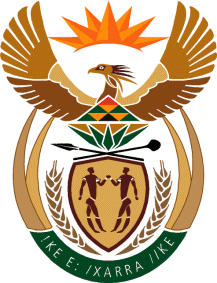 MINISTRY: PUBLIC SERVICE AND ADMINISTRATIONREPUBLIC OF SOUTH AFRICANATIONAL ASSEMBLYQUESTION FOR WRITTEN REPLY DATE:		11 NOVEMBER 2022QUESTION NO.: 	4147.		Dr M M Gondwe (DA) to ask the Minister of Public Service and Administration:What interventions has his department taken to (a) close existing gaps in the Public Service recruitment system and (b) prohibit government departments from appointing persons at a senior management level without the requisite qualifications, experience and competence?				     NW5036EREPLY:The Department of Public Service and Administration is currently consulting on the amendments to the Public Service Act, 1994 and the Public Service Regulations, 2016 to augment all challenges identified in different policy areas, not only limited to recruitment. Lessons learnt have been documented and will be applied in how the amendments are operationalised. Additionally, the DPSA continues to hold advocacy with departments on the implementation of policy.   The Public Service Act, 1994 and accompanying Regulations, is clear that any person, not only those in senior management must be fit and proper and meet the inherent requirements of a post to be appointed. The MPSA will continue writing to Executive Authorities of entities that are implicated to hold Accounting Officers accountable for any deviations that have not been authorised. End 